RE Knowledge Organiser – Why do some people believe in God and not others?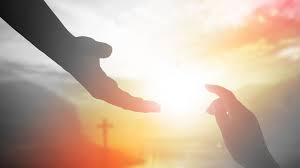 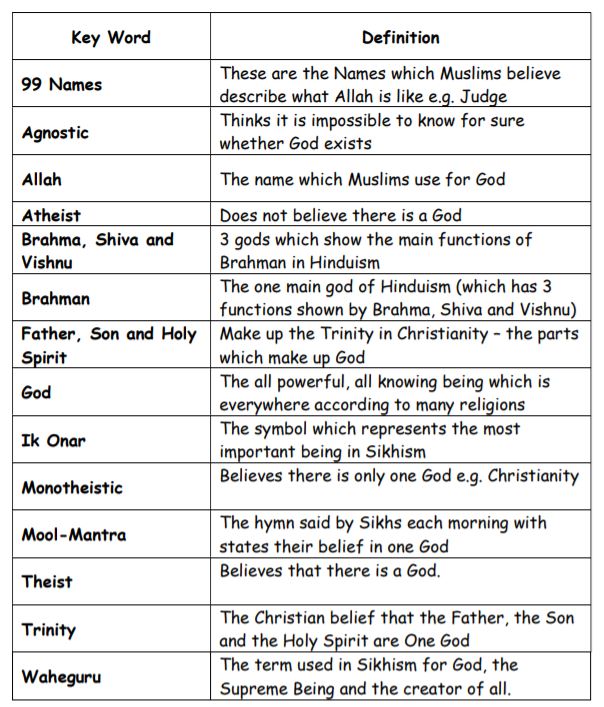 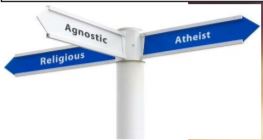 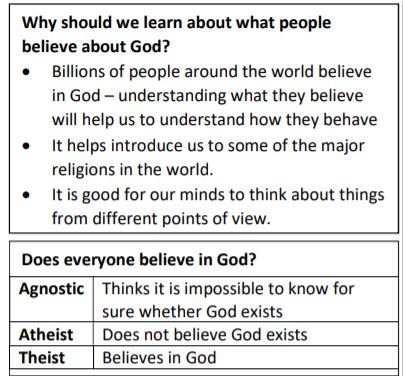 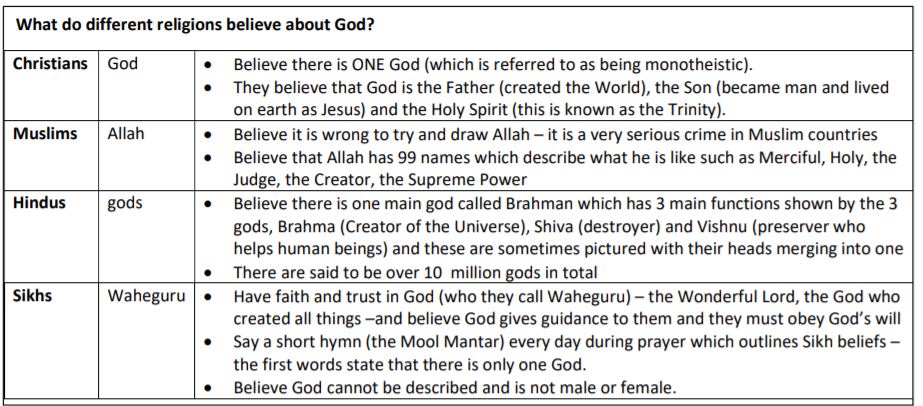 